	 2023  _____________INVITE   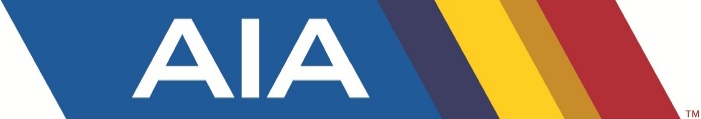                                     2023 Officials Sign-In     Official  (Print Please)		Cert	    Pool             						      Pref     E-mail________________________   R/S or S/T    B/G     _________________________________________________________   R/S or S/T    B/G     _________________________________________________________   R/S or S/T    B/G     _________________________________________________________   R/S or S/T    B/G     _________________________________________________________   R/S or S/T    B/G     _________________________________________________________   R/S or S/T    B/G     _________________________________________________________   R/S or S/T    B/G     _________________________________________________________   R/S or S/T    B/G     _________________________________________________________   R/S or S/T    B/G     _________________________________________________________   R/S or S/T    B/G     _________________________________________________________   R/S or S/T    B/G     _________________________________________________________   R/S or S/T    B/G     _________________________________________________________   R/S or S/T    B/G     _________________________________________________________   R/S or S/T    B/G     _________________________________________________________   R/S or S/T    B/G     _________________________________________________________   R/S or S/T    B/G     _________________________________________________________   R/S or S/T    B/G     _________________________________